В соответствии со статьями 179, 179.3 Бюджетного Кодекса Российской Федерации, Федеральным законом от 06.10.2003 № 131-ФЗ «Об общих принципах организации местного самоуправления в Российской Федерации», Уставом муниципального образования Соль-Илецкий городской округ, постановлением администрации муниципального образования Соль-Илецкий городской округ от 25.10.2022 № 2099-п «Об утверждении порядка разработки, реализации и оценки эффективности муниципальных программ муниципального образования Соль-Илецкий городской округ», постановлением администрации муниципального образования Соль-Илецкий городской округ от 30.09.2022 № 1915-п «Об утверждения перечня муниципальных программ», постановления Правительства Оренбургской области от 05.09.2023 № 880-пп «О распределении иных межбюджетных трансфертов бюджетам муниципальным образованиям на софинансирование мероприятий по приобретению подвижного состава пассажирского транспорта общего пользования», постановляю:1. Внести в постановление администрации муниципального образования Соль-Илецкий городской округ от 14.12.2022 № 2510-п «Об утверждении муниципальной программы «Развитие транспортной системы Соль-Илецкого городского округа» следующие изменения:1.1 Приложение к постановлению администрации муниципального образования Соль-Илецкий городской округ от 14.12.2022  № 2510-п «Об утверждении муниципальной программы «Развитие транспортной системы Соль-Илецкого городского округа» изложить в новой редакции, согласно приложению к настоящему постановлению.2. Контроль за исполнением настоящего постановления возложить на первого заместителя главы администрации городского округа – заместителя главы администрации городского округа по строительству, транспорту, благоустройству и ЖКХ В.Н. Полосухина.3. Постановление вступает в силу после его официального опубликования. Глава муниципального образованияСоль-Илецкий городской округ                                                В.И. ДубровинРазослано: прокуратура, организационный отдел, Финансовое управление, МКУ по Централизованной бухгалтерии, МКУ «Управление городского хозяйства Соль-Илецкого городского округа»Приложение к постановлению администрациимуниципального образованияСоль-Илецкий городской округот 08.09.2023 № 1915-пПриложениек постановлению администрациимуниципального образованияСоль-Илецкий городской округот 14.12.2022 № 2510-пПаспорт муниципальной программы«Развитие транспортной системы Соль-Илецкого городского округа»1.Стратегические приоритеты развития муниципальной программы«Развитие транспортной системы Соль-Илецкого городского округа».Соль-Илецкий городской округ располагает развитой транспортной инфраструктурой, которая включает предприятия железнодорожного и автомобильного транспорта. Транспорт как инфраструктурная отрасль обеспечивает базовые условия жизнедеятельности и развития государства и общества. Для Соль-Илецкого городского округа состояние и развитие транспортной системы имеют первостепенное значение и являются необходимыми условиями реализации инновационной модели экономического роста и улучшения качества жизни населения.Программа подготовлена с учетом роли и места транспорта в решении приоритетных задач социально-экономического развития Соль-Илецкого городского округа на период до 2025 года.Несмотря на благоприятные тенденции в работе отдельных видов транспорта, транспортная система не в полной мере отвечает существующим потребностям и перспективам развития Соль-Илецкого городского округа. Несбалансированное и несогласованное развитие отдельных видов транспорта и транспортной инфраструктуры в условиях ограниченности инвестиционных ресурсов ограничивает развитие единого экономического пространства Соль-Илецкого городского округа и не позволяет в полной мере осваивать ресурсы сельских населенных пунктов городского округа.Автомобильные дороги являются важнейшим элементом транспортной системы Соль-Илецкого городского округа. Они обеспечивают жизнедеятельность населенных пунктов, во многом определяют возможности развития городского округа.В связи с изменением образа жизни людей, превращением автомобиля в необходимое средство передвижения, значение автомобильных дорог постоянно возрастает.Несоответствие уровня развития автомобильных дорог уровню автомобилизации приводит к существенному росту расходов, повышению уровня аварийности.Протяженность сети автомобильных дорог общего пользования местного значения составляет 384,5 км, из которых лишь 181,3 км с твердым покрытием.Содержание в надлежащем состоянии автомобильных дорог и элементов по их обустройству требует регулярного выполнения большого объема работ по очистке от снега, пыли и грязи проезжей части дорог, тротуаров, обочин, по ямочному ремонту покрытия дорог, по промывке водопропускных труб, очистке и мойке дорожных знаков, а также по замене, при необходимости, элементов обустройства автомобильных дорог и искусственных сооружений на них.Для улучшения условий транспортного сообщения необходима организация и проведение мероприятий по реконструкции, капитальному ремонту, ремонту и содержанию автомобильных дорог. Несоответствие уровня развития автомобильных дорог на территории городского округа растущим потребностям населения в транспортных сообщениях приводит к снижению скоростей движения транспортных потоков, простоям в транспортных заторах и значительным потерям времени участниками дорожного движения.На автомобильных дорогах городского округа сохраняется высокий уровень аварийности и тяжести последствий дорожно-транспортных происшествий. Проблема обеспечения безопасности дорожного движения является приоритетной в связи с несоответствием существующей дорожно-транспортной инфраструктуры потребностям общества в безопасном дорожном движении, недостаточной эффективностью функционирования системы обеспечения безопасности дорожного движения, крайне низкой дисциплиной участников дорожного движения на фоне высокого уровня смертности и травматизма людей вследствие дорожно-транспортных происшествий.Общественный транспорт является одним из важных факторов обеспечения жизнедеятельности населенных пунктов Соль-Илецкого городского округа, базовой инфраструктурой экономического роста и значимым фактором повышения уровня жизни населения. Его устойчивое, сбалансированное и эффективное развитие служит необходимым условием обеспечения темпов экономического роста, повышения качества жизни населения, создания социально ориентированной экономики.Предпочтение жителями и гостями округа общественного транспорта обеспечивает более экономичное использование проезжей части дорог при устойчивом пассажиропотоке, следовательно, улучшает общую производительность улично-дорожной сети.В связи с отсутствием средств финансирования в необходимом объеме наблюдается тенденция ухудшения организации транспортного обслуживания населения.Организация транспортного обслуживания населения Соль-Илецкого городского округа должна отвечать самым разнообразным интересам жителей. В настоящее время в городском округе функционируют не все общественные транспортные маршруты в пригородном сообщении, что причиняет значительные неудобства жителям.Администрацией муниципального образования Соль-Илецкий городской округ принимаются меры по созданию условий для предоставления транспортных услуг населению, организации транспортного обслуживания и обеспечению равной доступности пассажирских услуг для населения Соль-Илецкого городского округа.Для реализации основных принципов регулирования в вопросах организации транспортного обслуживания населения принят Федеральный закон «Об организации регулярных перевозок пассажиров и багажа автомобильным транспортом и городским наземным электрическим транспортом в Российской Федерации и о внесении изменений в отдельные законодательные акты Российской Федерации» от 13.07.2015 года № 220-ФЗ.Для решения проблем в сфере транспортной системы предусмотрено активное воздействие на ситуацию с помощью программно-целевого метода управления, предполагающего разработку муниципальной программы «Развитие транспортной системы Соль-Илецкого городского округа», направленной на решение задачи развития транспортной системы городского округа в целом.Согласно Транспортной стратегии Российской Федерации на период до 2030 года общественный транспорт должен перейти в качественное новое целевое состояние, обеспечивающее доступность и высокое качество транспортных услуг в соответствии с социальными стандартами.Достижение данной цели означает удовлетворение в полном объеме растущих потребностей населения в перевозках, обеспечение устойчивой связи сельских населенных пунктов городского округа с магистральной сетью транспортных коммуникаций.Регулирование цен, а также высокий уровень социальной нагрузки привели к низкой рентабельности и убыточности пассажирских перевозок. Это обусловлено снижением объемов предоставляемых услуг при сохранении всей инфраструктуры видов общественного транспорта и незначительном снижении численности производственного персонала, отсутствием эффективного механизма финансовой компенсации выпадающих доходов при осуществлении пассажирских перевозок; льготным категориям пассажиров, а также отставанием роста доходов от роста цен на потребляемые транспортом топливо, электроэнергию, материалы и технические средства.В существующих условиях сохранение и формирование устойчиво функционирующей и доступной для всех слоев населения единой системы общественного транспорта требует повышения эффективности расходования бюджетных средств на основе совершенствования системы среднесрочного планирования, программно-целевого подхода к решению этих вопросов.1. Прогноз в сфере реализации муниципальной программыМуниципальная политика в городском округе предполагает закрепление минимальных социальных транспортных стандартов на законодательном уровне и использование механизмов компенсации потерь в доходах транспортных компаний, возникающих в результате государственного регулирования тарифов на пассажирские перевозки.Приоритеты муниципальной политики в сфере реализации программы на период до 2025 года сформированы с учетом целей и задач, поставленных в стратегических документах областного и местного уровней.Согласно положениям транспортной стратегии Российской Федерации на период до 2030 года развитие транспортной системы становится необходимым условием реализации инновационной модели экономического роста и улучшения качества жизни населения.1.2. Основные цели и задачиПроведение муниципальной политики социально-экономического развития осуществляется Соль-Илецким городским округом, поскольку дорожная деятельность, создание условий для предоставления транспортных услуг и организация транспортного обслуживания населения в границах муниципальных образований городского округа относятся к вопросам местного значения в соответствии с Федеральным законом от 6 октября 2003 года № 131-ФЗ «Об общих принципах организации местного самоуправления в Российской Федерации».Основной целью программы является:Развитие современной и эффективной инфраструктуры автомобильных дорог общего пользования местного значения, обеспечивающей благоприятные условия для устойчивого развития и функционирования единой системы общественного пассажирского транспорта.Задачами программы является:- создание условий для формирования единой дорожной сети, круглогодично доступной для населения, обеспечение требуемого технического состояния автомобильных дорог местного значения, повышение их пропускной способности;- создание условий для стабильного функционирования пассажирского транспорта, обеспечения качества и равной доступности услуг общественного транспорта для всех категорий населения округа.- обновление подвижного состава пассажирского транспорта общего пользования.1.3. Комплекс процессных мероприятийМуниципальная программа включает в себя выполнение следующих комплексов процессных мероприятий:«Капитальный ремонт, ремонт и содержание автомобильных дорог общего пользования местного значения»; «Создание условий для предоставления транспортных услуг населению и организация транспортного обслуживания населения в границах городского округа»; 	«Реализация инициативных проектов в рамках приоритетного проекта Оренбургской области «Вовлечение жителей муниципальных образований Оренбургской области в процесс выбора и реализации инициативных проектов.	 Структура муниципальной программы отражена в приложении №2 к муниципальной программе.2. Приоритеты муниципальной политики в сфере реализации муниципальной программы          Целью Программы является:	   - Развитие современной и эффективной инфраструктуры автомобильных дорог общего пользования местного значения, обеспечивающей благоприятные условия для устойчивого развития и функционирования единой системы общественного пассажирского транспорта.Таким образом, настоящая Программа позволит улучшить транспортную инфраструктуру автомобильных дорог местного значения и увеличить доступность перевозок пассажиров автомобильным транспортом.3. Перечень показателей (индикаторов) муниципальной программы Сведения о показателях (индикаторах) Программы и их значения представлены в приложении № 1 к настоящей Программе.4. Сроки выполнения муниципальной программыРеализация муниципальной программы осуществляется в период с 2023 года до 2025 года.Этапы реализации Программы выстроены с учетом сбалансированного распределения финансовых средств из бюджета городского округа.Этапы Программы:1 этап - 2023 год;2 этап - 2024 год;3 этап - 2025 год.Перечень мероприятий (результатов) муниципальной программы представлены в приложении № 3 к муниципальной программе.План реализации муниципальной программы на 2023 год представлен в приложении №6 к муниципальной программе. 5. Источники финансирования муниципальной программыФинансирование мероприятий в рамках муниципальной программы осуществляется за счет областных средств и  муниципального бюджета Соль-Илецкого городского округа.Общий объем финансирования составляет 123926,18тыс. руб. из них на:2023 год 102638,37 тыс. руб. 2024 год 39912,40 тыс. руб.        2025 год  41009,40  тыс. руб. Финансовое обеспечение муниципальной программы представлено в приложении № 4 к муниципальной программе.6. Ожидаемые результаты муниципальной программы     Выполнение программных мероприятий позволит повысить улучшить уровень  транспортную инфраструктуру автомобильных дорог местного значения и увеличить доступность перевозок пассажиров автомобильным транспортом.Показатели муниципальной программы «Развитие транспортной системы Соль-Илецкого городского округа»Структура муниципальной программы «Развитие транспортной системы Соль-Илецкого городского округа»Перечень мероприятий (результатов) муниципальной программы «Развитие транспортной системы Соль-Илецкого городского округа»Финансовое обеспечение муниципальной программы «Развитие транспортной системы Соль-Илецкого городского округа»  (тыс. руб.)ПРИМЕЧАНИЕ: ФБ - федеральный бюджет, ОБ - областной бюджет, МБ - бюджет городского округа, ВИ - внебюджетные источникиСведения о методике расчета показателя муниципальной программы «Развитие транспортной системы Соль-Илецкого городского округа»План реализации муниципальной программы  «Развитие транспортной системы Соль-Илецкого городского округа»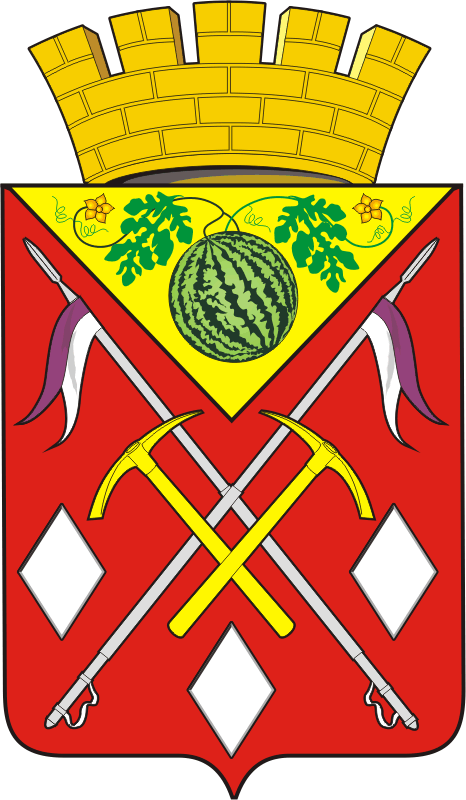 АДМИНИСТРАЦИЯМУНИЦИПАЛЬНОГООБРАЗОВАНИЯСОЛЬ-ИЛЕЦКИЙГОРОДСКОЙ ОКРУГОРЕНБУРГСКОЙ ОБЛАСТИПОСТАНОВЛЕНИЕ08.09.2023 № 1915-пО внесении изменений в постановление администрации муниципального образования Соль-Илецкий городской округ от 14.12.2022  № 2510-п «Об утверждении муниципальной программы «Развитие транспортной системы Соль-Илецкого городского округа»Куратор муниципальной программы (комплексной программы)Полосухин Владимир Николаевич  первый заместитель главы администрации городского округа - заместитель главы администрации городского округа по строительству, транспорту,благоустройству и ЖКХ Ответственный исполнитель муниципальной программы (комплексной программы)Администрация муниципального образования  Соль-Илецкий городской округ  в лице отдела по строительству, транспорту, ЖКХ, дорожному хозяйству, газификации и связи   Период реализации муниципальной программы (комплексной программы)2023-2025 годыЦель муниципальной программы (комплексной программы)Развитие современной и эффективной инфраструктуры автомобильных дорог общего пользования местного значения, обеспечивающей благоприятные условия для устойчивого развития и функционирования единой системы общественного пассажирского транспортаНаправления (подпрограммы) (при необходимости)ОтсутствуютОбъемы бюджетных ассигнований муниципальной программы (комплексной программы), в том числе по годам реализации 2023 год – 102638,37 тыс. рублей. 2024 год – 39912,40 тыс. рублей.2025 год – 41009,400 тыс. рублей. Влияние на достижение национальных целей развития Российской ФедерацииОтсутствуетСвязь с комплексной программойОтсутствует Приложение  № 1  к    муниципальной         программе«Развитие транспортной системы Соль-Илецкого городского округа»№ п/пНаименование показателяЕдиница измеренияБазовое значениеЗначения показателейЗначения показателейЗначения показателейДокументОтветственный за достижение показателяСвязь с показателями национальных целейСвязь с комплексной программой№ п/пНаименование показателяЕдиница измеренияБазовое значение202320242025Связь с показателями национальных целейСвязь с комплексной программой12345678910111.Протяженность сети автомобильных дорог общего пользования местного значениякм.384,5384,5384,5384,5-Отдел по строительству, транспорту, ЖКХ, дорожному хозяйству, газификации и связиОтсутствует Отсутствует2Количество функционирующих муниципальных маршрутов регулярных пассажирских перевозок по регулируемым тарифам        шт.4  40  0-Отдел по строительству, транспорту, ЖКХ, дорожному хозяйству, газификации и связиХХ3Площадь твердого покрытия автомобильных дорог общего пользования местного значения после капитального ремонта и ремонта.   м 2. 99,66030,08700-Отдел по строительству, транспорту, ЖКХ, дорожному хозяйству, газификации и связиХХ4Улучшение транспортной инфраструктуры общего пользования местного значениякм.16,117,500Отдел по строительству, транспорту, ЖКХ, дорожному хозяйству, газификации и связиХХ5Количество реализуемых инициативных проектовед.1100Отдел по строительству, транспорту, ЖКХ, дорожному хозяйству, газификации и связиХХ6Количество автобусов, приобретенных за счет средств областного бюджеташт.0900Отдел по строительству, транспорту, ЖКХ, дорожному хозяйству, газификации и связиХХ7Транспортная подвижность населения0000Приложение № 2 к     муниципальной   программе«Развитие транспортной системыСоль-Илецкого городского округа№ п/пЗадачи структурного элементаКраткое описание ожидаемых эффектов от реализации задачи структурного элементаСвязь с показателями12341Направление (подпрограмма) – отсутствуетНаправление (подпрограмма) – отсутствуетНаправление (подпрограмма) – отсутствует2Региональный проект – отсутствуетРегиональный проект – отсутствуетРегиональный проект – отсутствует2Ответственный за реализацию - отсутствуетОтсутствуетОтсутствует3Ведомственный проект – отсутствуетВедомственный проект – отсутствуетВедомственный проект – отсутствует3Ответственный за реализацию - отсутствуетОтсутствуетОтсутствует4Комплекс процессных мероприятий «Капитальный ремонт, ремонт и содержание автомобильных дорог общего пользования местного значения»Комплекс процессных мероприятий «Капитальный ремонт, ремонт и содержание автомобильных дорог общего пользования местного значения»Комплекс процессных мероприятий «Капитальный ремонт, ремонт и содержание автомобильных дорог общего пользования местного значения»4Ответственный за реализацию – администрация муниципального образования Соль-Илецкий городской округСрок реализации – 2023-2025 годыСрок реализации – 2023-2025 годы4.1Улучшение транспортной инфраструктуры автомобильных дорог.Площадь твердого покрытия автомобильных дорог общего пользования местного значения после капитального ремонта и ремонта;Протяженность сети автомобильных дорог общего пользования местного значения5Комплекс процессных мероприятий «Создание условий для предоставления транспортных услуг населению и организация транспортного обслуживания населения в границах городского округа»Комплекс процессных мероприятий «Создание условий для предоставления транспортных услуг населению и организация транспортного обслуживания населения в границах городского округа»Комплекс процессных мероприятий «Создание условий для предоставления транспортных услуг населению и организация транспортного обслуживания населения в границах городского округа»5Ответственный за реализацию – администрация муниципального образования Соль-Илецкий городской округСрок реализации – 2023-2025 годыСрок реализации – 2023-2025 годы5.1Увеличение доступности перевозок пассажиров автомобильным транспортом.Количество функционирующих муниципальных маршрутов регулярных пассажирских перевозок по регулируемым тарифам, количество автобусов, приобретенных за счет средств областного бюджета, транспортная подвижность населения 6Комплекс процессных мероприятий «Реализация инициативных проектов в рамках приоритетного проекта Оренбургской области «Вовлечение жителей муниципальных образований Оренбургской области в процесс выбора и реализации инициативных проектов» Комплекс процессных мероприятий «Реализация инициативных проектов в рамках приоритетного проекта Оренбургской области «Вовлечение жителей муниципальных образований Оренбургской области в процесс выбора и реализации инициативных проектов» Комплекс процессных мероприятий «Реализация инициативных проектов в рамках приоритетного проекта Оренбургской области «Вовлечение жителей муниципальных образований Оренбургской области в процесс выбора и реализации инициативных проектов» 6Ответственный за реализацию – администрация муниципального образования Соль-Илецкий городской округСрок реализации – 2023-2025 годыСрок реализации – 2023-2025 годы6.1Улучшение улично-дорожной сети сельского поселения.   Доля завершенных инициативных проектов, в общем количестве таких проектов7Приоритетный проект Приоритетный проект Приоритетный проект 7Ответственный за реализацию - отсутствуетПриложение № 3  к  муниципальной         программе«Развитие транспортной системы Соль-Илецкого городского округа»№п/п№п/пНаименование мероприятия (результата)ХарактеристикаЕдиница измеренияЕдиница измеренияБазовое значениеЗначениямероприятия(результата) по годамЗначениямероприятия(результата) по годамЗначениямероприятия(результата) по годамЗначениямероприятия(результата) по годамСвязь с комплексной программой№п/п№п/пНаименование мероприятия (результата)ХарактеристикаЕдиница измеренияЕдиница измеренияБазовое значение2023202420252025Связь с комплексной программой1123445678812Комплекс процессных мероприятий Комплекс процессных мероприятий Комплекс процессных мероприятий Комплекс процессных мероприятий Комплекс процессных мероприятий Комплекс процессных мероприятий Комплекс процессных мероприятий Комплекс процессных мероприятий Комплекс процессных мероприятий Комплекс процессных мероприятий Комплекс процессных мероприятий Х«Развитие транспортной системы Соль-Илецкого городского округа»«Развитие транспортной системы Соль-Илецкого городского округа»«Развитие транспортной системы Соль-Илецкого городского округа»«Развитие транспортной системы Соль-Илецкого городского округа»«Развитие транспортной системы Соль-Илецкого городского округа»«Развитие транспортной системы Соль-Илецкого городского округа»«Развитие транспортной системы Соль-Илецкого городского округа»«Развитие транспортной системы Соль-Илецкого городского округа»«Развитие транспортной системы Соль-Илецкого городского округа»«Развитие транспортной системы Соль-Илецкого городского округа»«Развитие транспортной системы Соль-Илецкого городского округа»Х1Мероприятие «Капитальный ремонт, ремонт и содержание автомобильных дорог общего пользования местного значения»Мероприятие «Капитальный ремонт, ремонт и содержание автомобильных дорог общего пользования местного значения»Улучшение транспортной инфраструктуры автомобильных дорог.кмкм384,5384,5384,5384,5384,5Отсутствует Комплекс процессных мероприятийКомплекс процессных мероприятийКомплекс процессных мероприятийКомплекс процессных мероприятийКомплекс процессных мероприятийКомплекс процессных мероприятийКомплекс процессных мероприятийКомплекс процессных мероприятийКомплекс процессных мероприятийКомплекс процессных мероприятийКомплекс процессных мероприятий«Создание условий для предоставления транспортных услуг населению и организация транспортного обслуживания населения в границах городского округа»«Создание условий для предоставления транспортных услуг населению и организация транспортного обслуживания населения в границах городского округа»«Создание условий для предоставления транспортных услуг населению и организация транспортного обслуживания населения в границах городского округа»«Создание условий для предоставления транспортных услуг населению и организация транспортного обслуживания населения в границах городского округа»«Создание условий для предоставления транспортных услуг населению и организация транспортного обслуживания населения в границах городского округа»«Создание условий для предоставления транспортных услуг населению и организация транспортного обслуживания населения в границах городского округа»«Создание условий для предоставления транспортных услуг населению и организация транспортного обслуживания населения в границах городского округа»«Создание условий для предоставления транспортных услуг населению и организация транспортного обслуживания населения в границах городского округа»«Создание условий для предоставления транспортных услуг населению и организация транспортного обслуживания населения в границах городского округа»«Создание условий для предоставления транспортных услуг населению и организация транспортного обслуживания населения в границах городского округа»«Создание условий для предоставления транспортных услуг населению и организация транспортного обслуживания населения в границах городского округа»22Мероприятие «Создание условий для предоставления транспортных услуг населению и организация транспортного обслуживания населения в границах городского округа» Увеличение доступности перевозок пассажиров автомобильным транспортомУвеличение доступности перевозок пассажиров автомобильным транспортомшт.44000Отсутствует 33Мероприятие «Мероприятия по приобретению подвижного состава пассажирского транспорта общего пользования»Увеличение доступности перевозок пассажиров автомобильным транспортомУвеличение доступности перевозок пассажиров автомобильным транспортомшт.99000Отсутствует44Комплекс процессных мероприятий Реализация инициативных проектов в рамках приоритетного проекта Оренбургской области «Вовлечение жителей муниципальных образований Оренбургской области в процесс выбора и реализации инициативных проектовКомплекс процессных мероприятий Реализация инициативных проектов в рамках приоритетного проекта Оренбургской области «Вовлечение жителей муниципальных образований Оренбургской области в процесс выбора и реализации инициативных проектовКомплекс процессных мероприятий Реализация инициативных проектов в рамках приоритетного проекта Оренбургской области «Вовлечение жителей муниципальных образований Оренбургской области в процесс выбора и реализации инициативных проектовКомплекс процессных мероприятий Реализация инициативных проектов в рамках приоритетного проекта Оренбургской области «Вовлечение жителей муниципальных образований Оренбургской области в процесс выбора и реализации инициативных проектовКомплекс процессных мероприятий Реализация инициативных проектов в рамках приоритетного проекта Оренбургской области «Вовлечение жителей муниципальных образований Оренбургской области в процесс выбора и реализации инициативных проектовКомплекс процессных мероприятий Реализация инициативных проектов в рамках приоритетного проекта Оренбургской области «Вовлечение жителей муниципальных образований Оренбургской области в процесс выбора и реализации инициативных проектовКомплекс процессных мероприятий Реализация инициативных проектов в рамках приоритетного проекта Оренбургской области «Вовлечение жителей муниципальных образований Оренбургской области в процесс выбора и реализации инициативных проектовКомплекс процессных мероприятий Реализация инициативных проектов в рамках приоритетного проекта Оренбургской области «Вовлечение жителей муниципальных образований Оренбургской области в процесс выбора и реализации инициативных проектовКомплекс процессных мероприятий Реализация инициативных проектов в рамках приоритетного проекта Оренбургской области «Вовлечение жителей муниципальных образований Оренбургской области в процесс выбора и реализации инициативных проектовКомплекс процессных мероприятий Реализация инициативных проектов в рамках приоритетного проекта Оренбургской области «Вовлечение жителей муниципальных образований Оренбургской области в процесс выбора и реализации инициативных проектовМероприятие «Реализация инициативных проектов» (Ремонт дорог общего пользования в сельских населенных пунктах)Улучшение улично-дорожной сети сельского поселения.Улучшение улично-дорожной сети сельского поселения.км.Кол-во инициативных проектов1000Отсутствует Приложение № 4 к   муниципальной         программе «Развитие транспортной системыСоль-Илецкого городского округа»№Наименование муниципальной программы, подпрограммы, ведомственной целевой программы, основного мероприятия, мероприятияОтветственный исполнитель, соисполнитель, участникИсточники финансированияКод бюджетной квалификацииКод бюджетной квалификацииОбъёмы финансирования (тыс. руб., в ценах соответствующих годов)Объёмы финансирования (тыс. руб., в ценах соответствующих годов)Объёмы финансирования (тыс. руб., в ценах соответствующих годов)Объёмы финансирования (тыс. руб., в ценах соответствующих годов)Объёмы финансирования (тыс. руб., в ценах соответствующих годов)Ожидаемые результаты в  20__      году№Наименование муниципальной программы, подпрограммы, ведомственной целевой программы, основного мероприятия, мероприятияОтветственный исполнитель, соисполнитель, участникИсточники финансированияВсего за 2023-2025г.г.В том числе по годам:В том числе по годам:В том числе по годам:В том числе по годам:Ожидаемые результаты в  20__      году№Наименование муниципальной программы, подпрограммы, ведомственной целевой программы, основного мероприятия, мероприятияОтветственный исполнитель, соисполнитель, участникИсточники финансированияГРБСЦСР202320242025и т.д.123456789101213Развитие транспортной системы Соль-Илецкого городского округаВсего,Всего, 700 20 0 00 00000183560,17102638,3739912,441009,4Развитие транспортной системы Соль-Илецкого городского округав том числе:в том числе: 700 20 0 00 00000183560,17102638,3739912,441009,4Развитие транспортной системы Соль-Илецкого городского округафедеральный бюджет0000Развитие транспортной системы Соль-Илецкого городского округаобластной бюджет53962,218987,417487,417487,4Развитие транспортной системы Соль-Илецкого городского округабюджет городского округа69745,2623798,2622425,0023522,00Развитие транспортной системы Соль-Илецкого городского округавнебюджетные средства218,713218,713001Комплекс процессных  мероприятий70020 4 00 000001.1Комплекс процессных мероприятий«Капитальный ремонт, ремонт и содержание автомобильных дорог общего пользования местного значения»администрация муниципального образования Соль-Илецкий городской округ Всего,119032,8038111,0039912,441009,41.1Комплекс процессных мероприятий«Капитальный ремонт, ремонт и содержание автомобильных дорог общего пользования местного значения»администрация муниципального образования Соль-Илецкий городской округ в том числе:119032,8038111,0039912,441009,41.1Комплекс процессных мероприятий«Капитальный ремонт, ремонт и содержание автомобильных дорог общего пользования местного значения»администрация муниципального образования Соль-Илецкий городской округ федеральный бюджет00001.1Комплекс процессных мероприятий«Капитальный ремонт, ремонт и содержание автомобильных дорог общего пользования местного значения»администрация муниципального образования Соль-Илецкий городской округ областной бюджет52462,217487,417487,417487,41.1Комплекс процессных мероприятий«Капитальный ремонт, ремонт и содержание автомобильных дорог общего пользования местного значения»администрация муниципального образования Соль-Илецкий городской округ бюджет городского округа66570,620623,622425,023522,001.1Комплекс процессных мероприятий«Капитальный ремонт, ремонт и содержание автомобильных дорог общего пользования местного значения»администрация муниципального образования Соль-Илецкий городской округ внебюджетные источники00001.2Структурный элемент 1 «Капитальный ремонт, ремонт и содержание автомобильных дорог общего пользования местного значения»администрация муниципального образования Соль-Илецкий городской округ Всего,66570,620623,622425,0023522,001.2Структурный элемент 1 «Капитальный ремонт, ремонт и содержание автомобильных дорог общего пользования местного значения»администрация муниципального образования Соль-Илецкий городской округ в том числе:66570,620623,622425,0023522,001.2Структурный элемент 1 «Капитальный ремонт, ремонт и содержание автомобильных дорог общего пользования местного значения»администрация муниципального образования Соль-Илецкий городской округ федеральный бюджет00001.2Структурный элемент 1 «Капитальный ремонт, ремонт и содержание автомобильных дорог общего пользования местного значения»администрация муниципального образования Соль-Илецкий городской округ областной бюджет00001.2Структурный элемент 1 «Капитальный ремонт, ремонт и содержание автомобильных дорог общего пользования местного значения»администрация муниципального образования Соль-Илецкий городской округ бюджет городского округа70020 4 01 7111066570,620623,622425,023522,0внебюджетные источники00001.3 Структурный элемент 2  «Капитальный ремонт и ремонт автомобильных дорог общего пользования населенных пунктов»администрация муниципального образования Соль-Илецкий городской округ Всего,55223,418407,818407,818407,81.3 Структурный элемент 2  «Капитальный ремонт и ремонт автомобильных дорог общего пользования населенных пунктов»администрация муниципального образования Соль-Илецкий городской округ в том числе:00001.3 Структурный элемент 2  «Капитальный ремонт и ремонт автомобильных дорог общего пользования населенных пунктов»администрация муниципального образования Соль-Илецкий городской округ федеральный бюджет00001.3 Структурный элемент 2  «Капитальный ремонт и ремонт автомобильных дорог общего пользования населенных пунктов»администрация муниципального образования Соль-Илецкий городской округ областной бюджет 700 20 4 01 S041052463,4017487,817487,817487,81.3 Структурный элемент 2  «Капитальный ремонт и ремонт автомобильных дорог общего пользования населенных пунктов»администрация муниципального образования Соль-Илецкий городской округ бюджет городского округа2761,200920,4920,4920,4внебюджетные источники00002Комплекс процессных  мероприятий «Создание условий для предоставления транспортных услуг населению и организация транспортного обслуживания населения в границах городского округа»администрация муниципального образования Соль-Илецкий городской округ70020 4 02 000002.1Структурный элемент1 «Осуществление регулярных пассажирских перевозок по регулируемым тарифам в границах городского округа»администрация муниципального образования Соль-Илецкий городской округ Всего,2400,002400,00002.1Структурный элемент1 «Осуществление регулярных пассажирских перевозок по регулируемым тарифам в границах городского округа»администрация муниципального образования Соль-Илецкий городской округ в том числе:2400,002400,00002.1Структурный элемент1 «Осуществление регулярных пассажирских перевозок по регулируемым тарифам в границах городского округа»администрация муниципального образования Соль-Илецкий городской округ федеральный бюджет2.1Структурный элемент1 «Осуществление регулярных пассажирских перевозок по регулируемым тарифам в границах городского округа»администрация муниципального образования Соль-Илецкий городской округ областной бюджет00002.1Структурный элемент1 «Осуществление регулярных пассажирских перевозок по регулируемым тарифам в границах городского округа»администрация муниципального образования Соль-Илецкий городской округ 2.1Структурный элемент1 «Осуществление регулярных пассажирских перевозок по регулируемым тарифам в границах городского округа»администрация муниципального образования Соль-Илецкий городской округ бюджет городского округа70020 4 02 711502400,002400,00002.1Структурный элемент1 «Осуществление регулярных пассажирских перевозок по регулируемым тарифам в границах городского округа»администрация муниципального образования Соль-Илецкий городской округ Внебюджетные источники2.2Структурный элемент 2 «Мероприятия по приобретению подвижного состава пассажирского транспорта общего пользования»администрация муниципального образования Соль-Илецкий городской округВсего,70020 4 02 97010в том числе:59634,000федеральный бюджетобластной бюджет59634,00бюджет городского округа000Внебюджетные источники000Внебюджетные источники0003.2Структурный элемент1 «Реализация инициативных проектов  (Ремонт дороги общего пользования в с. Дружба (ул. Речная от № 2 до № 32) Соль-Илецкого городского округа, расположенной по адресу: Оренбургская область, Соль-Илецкий городской округ, с. Дружба, ул. Речная)администрация муниципального образования Соль-Илецкий городской округ Всего,003.2Структурный элемент1 «Реализация инициативных проектов  (Ремонт дороги общего пользования в с. Дружба (ул. Речная от № 2 до № 32) Соль-Илецкого городского округа, расположенной по адресу: Оренбургская область, Соль-Илецкий городской округ, с. Дружба, ул. Речная)администрация муниципального образования Соль-Илецкий городской округ в том числе:03.2Структурный элемент1 «Реализация инициативных проектов  (Ремонт дороги общего пользования в с. Дружба (ул. Речная от № 2 до № 32) Соль-Илецкого городского округа, расположенной по адресу: Оренбургская область, Соль-Илецкий городской округ, с. Дружба, ул. Речная)администрация муниципального образования Соль-Илецкий городской округ федеральный бюджет 700 20 5 П5 S140000003.2Структурный элемент1 «Реализация инициативных проектов  (Ремонт дороги общего пользования в с. Дружба (ул. Речная от № 2 до № 32) Соль-Илецкого городского округа, расположенной по адресу: Оренбургская область, Соль-Илецкий городской округ, с. Дружба, ул. Речная)администрация муниципального образования Соль-Илецкий городской округ областной бюджет1500,001500,00003.2Структурный элемент1 «Реализация инициативных проектов  (Ремонт дороги общего пользования в с. Дружба (ул. Речная от № 2 до № 32) Соль-Илецкого городского округа, расположенной по адресу: Оренбургская область, Соль-Илецкий городской округ, с. Дружба, ул. Речная)администрация муниципального образования Соль-Илецкий городской округ бюджет городского округа166,667166,667003.2Структурный элемент1 «Реализация инициативных проектов  (Ремонт дороги общего пользования в с. Дружба (ул. Речная от № 2 до № 32) Соль-Илецкого городского округа, расположенной по адресу: Оренбургская область, Соль-Илецкий городской округ, с. Дружба, ул. Речная)администрация муниципального образования Соль-Илецкий городской округ Внебюджетные источники00003.3Мероприятия по завершению реализации инициативных проектов(Ремонт дороги общего пользования в с. Дружба (ул. Речная от № 2 до № 32) Соль-Илецкого городского округа, расположенной по адресу: Оренбургская область, Соль-Илецкий городской округ, с. Дружба, ул. Речная)Всего:03.3Мероприятия по завершению реализации инициативных проектов(Ремонт дороги общего пользования в с. Дружба (ул. Речная от № 2 до № 32) Соль-Илецкого городского округа, расположенной по адресу: Оренбургская область, Соль-Илецкий городской округ, с. Дружба, ул. Речная)В том числе 700 20 5 П5 И140000003.3Мероприятия по завершению реализации инициативных проектов(Ремонт дороги общего пользования в с. Дружба (ул. Речная от № 2 до № 32) Соль-Илецкого городского округа, расположенной по адресу: Оренбургская область, Соль-Илецкий городской округ, с. Дружба, ул. Речная)Федеральный бюджет0,000,00003.3Мероприятия по завершению реализации инициативных проектов(Ремонт дороги общего пользования в с. Дружба (ул. Речная от № 2 до № 32) Соль-Илецкого городского округа, расположенной по адресу: Оренбургская область, Соль-Илецкий городской округ, с. Дружба, ул. Речная)Областной бюджет00003.3Мероприятия по завершению реализации инициативных проектов(Ремонт дороги общего пользования в с. Дружба (ул. Речная от № 2 до № 32) Соль-Илецкого городского округа, расположенной по адресу: Оренбургская область, Соль-Илецкий городской округ, с. Дружба, ул. Речная)Бюджет городского округа607,997607,997003.3Мероприятия по завершению реализации инициативных проектов(Ремонт дороги общего пользования в с. Дружба (ул. Речная от № 2 до № 32) Соль-Илецкого городского округа, расположенной по адресу: Оренбургская область, Соль-Илецкий городской округ, с. Дружба, ул. Речная)Внебюджетные источники218,713218,713003.3Мероприятия по завершению реализации инициативных проектов(Ремонт дороги общего пользования в с. Дружба (ул. Речная от № 2 до № 32) Соль-Илецкого городского округа, расположенной по адресу: Оренбургская область, Соль-Илецкий городской округ, с. Дружба, ул. Речная)0Приложение № 5  к муниципальной программе   «Развитие транспортной системы Соль-Илецкого городского округа»№ п/пНаименование показателя (результат)Единица измеренияОпределение показателяВременные характеристики показателяАлгоритм формирования (формула) и методологические поясненияБазовые показатели (используемые в формуле)Метод сбора информации, индекс формы отчетностиОбъект и единица наблюденияОхват единиц совокупностиОтветственный за сбор данных по показателюРеквизиты актаСрок представления годовой отчетной информации1234567810111213141"Капитальный ремонт, ремонт и содержание автомобильных дорог общего пользования местного значения.км.м 2ОБМБ1 раз в кварталПротяженность сети автомобильных дорог общего пользования местного значенияПериодическая отчетность Администрация муниципального образованияМКУ УГХ Соль-Илецкого городского округаОтдел по строительству, транспорту, ЖКХ, дорожному хозяйству, газификации и связиХ01.02.2"Создание условий для предоставления транспортных услуг населению и организация транспортного обслуживания населения в границах городского округа"шт.шт.МБ1 раз в кварталКоличество функционирующих муниципальных маршрутов регулярных пассажирских перевозок по регулируемым тарифамПериодическая отчетностьМКУ УГХ Соль-Илецкого городского округаОтдел по строительству, транспорту, ЖКХ, дорожному хозяйству, газификации и связиХ01.02.3Реализация инициативных проектов (Ремонт дорог общего пользования в сельских населенных пунктах км.м2ОБМБОтдел по строительству, транспорту, ЖКХ, дорожному хозяйству, газификации и связиХ01.02.Приложение № 6к      муниципальной    программе«Развитие транспортной системыСоль-Илецкого городского округа№ п/пНаименование структурного элемента муниципальной программы, контрольной точкиСрок реализацииСрок реализацииОтветственный исполнительВид подтверждающего документаИнформационная система (источник данных)№ п/пНаименование структурного элемента муниципальной программы, контрольной точкиначалоокончаниеОтветственный исполнительВид подтверждающего документаИнформационная система (источник данных)12345671Региональный проект 04.02.202231.12.2024Отдел по строительству, транспорту, ЖКХ, дорожному хозяйству, газификации и связиСоглашение о предоставлении субсидии из областного бюджета бюджету муниципального образования на софинансирование капитального ремонта и ремонта автомобильных дорог общего пользования населенных пунктовХ1.1Результат регионального проекта ХХОтдел по строительству, транспорту, ЖКХ, дорожному хозяйству, газификации и связиЗаключенные муниципальные контрактыХ1.1.1Контрольная точка результата регионального проектаXХОтдел по строительству, транспорту, ЖКХ, дорожному хозяйству, газификации и связиXОфициальный сайт Единой информационной системы в сфере закупок.2Проектное мероприятие, не входящее в региональные проекты - отсутствуетXХХXХ2.1Результат проектного мероприятия XХХXХ2.1.1Контрольная точка результата проектного мероприятия - отсутствуетXХХXХ3Ведомственный проект - отсутствуетXХХXХ3.1Результат ведомственного проекта - отсутствуетXХХXХ3.1.1Контрольная точка результата ведомственного проекта – отсутствует XХХXХ4Комплекс процессных мероприятий « Развитие транспортной системы Соль-Илецкого городского округа»20232025Отдел по строительству, транспорту, ЖКХ, дорожному хозяйству, газификации и связиXОфициальный сайт Единой информационной системы в сфере закупок.4.1Мероприятие «Капитальный ремонт, ремонт и содержание автомобильных дорог общего пользования местного значения»XXОтдел по строительству, транспорту, ЖКХ, дорожному хозяйству, газификации и связиМКУ «УГХ Соль-Илецкого городского округаМуниципальный контракт на выполнение работХ4.1.2Мероприятие «Капитальный ремонт и ремонт автомобильных дорог общего пользования населенных пунктов»20222024Отдел по строительству, транспорту, ЖКХ, дорожному хозяйству, газификации и связиМКУ «УГХ Соль-Илецкого городского округаМуниципальный контракт на выполнение работ4.1.3.Контрольная точка № 1 результата ведомственного проекта31.12.2023Протяженность сети автомобильных дорог общего пользования местного значенияСпециалист Отдел по строительству, транспорту, ЖКХ, дорожному хозяйству, газификации и связиХ5Комплекс процессных мероприятий  "Создание условий для предоставления транспортных услуг населению и организация транспортного обслуживания населения в границах городского округа"20232024МКУ «УГХ Соль-Илецкого городского округа» Отдел по строительству, транспорту, ЖКХ, дорожному хозяйству, газификации и связиХХ5.1." Осуществление регулярных пассажирских перевозок по регулируемым тарифам в границах городского округа»XXМКУ «УГХ Соль-Илецкого городского округа» Отдел по строительству, транспорту, ЖКХ, дорожному хозяйству, газификации и связиХХ5.2«Мероприятия по приобретению подвижного состава пассажирского транспорта общего пользования»20232023Администрация муниципального образования Соль-Илецкий городской округМуниципальный контракт на выполнение работХ5.3.Контрольная точка № 1 результата ведомственного проекта Х   5.4.Количество функционирующих муниципальных маршрутов регулярных пассажирских перевозок по регулируемым тарифамХМКУ «УГХ Соль-Илецкого городского округа» ХХ6.Приоритетный проект « Приоритетный проект Оренбургской области» ХX Отдел по строительству, транспорту, ЖКХ, дорожному хозяйству, газификации и связиXХ6.1.Результат приоритетного проекта «Вовлечение жителей муниципальных образований Оренбургской области в процесс выбора и реализации инициативных проектов»ХXОтдел по строительству, транспорту, ЖКХ, дорожному хозяйству, газификации и связиXХ6.1.1Контрольная точка результата приоритетного проекта «Реализация инициативных проектов (Ремонт дороги общего пользования в с. Дружба (ул. Речная от № 2 до № 32) Соль-Илецкого городского округа, расположенной по адресу: Оренбургская область, Соль-Илецкий городской округ, с. Дружба, ул. Речная»ХXОтдел по строительству, транспорту, ЖКХ, дорожному хозяйству, газификации и связиМуниципальный контракт на выполнение работОфициальный сайт Единой информационной системы в сфере закупок.